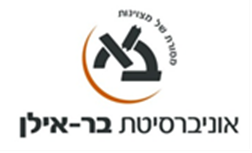  תאריך עדכון: 7.4.2019טקסטים מן הירושלמי (נשים – נזיקין) 09-8250-01שם המרצה: פרופ' לייב מוסקוביץסוג הקורס: סמינריוןשנת לימודים: תש"פ           	 סמסטר: שנתי        		היקף שעות: 2 ש"ש אתר הקורס באינטרנט: lemida.biu.ac.ilא.  מטרות הקורס ותוצרי למידהמטרת הקורס (מטרות על / מטרות ספציפיות): מטרת הקורס היא ללמוד סוגיות נבחרות מן התלמוד הירושלמי בסדר נשים ומסכת נזיקין, כפשוטן ולגופן וגם מתוך השוואה למקבילותיהן התנאיות והאמוראיות, בבליות וא"ייות.תוצרי למידה: לימוד סוגיות ירושלמיות לגופן לצורך הכרת תוכנן והבנתן; הכרת הבעיות הטקסטואליות האופייניות לתלמוד הירושלמי והדרכים לפתרונן; הכרת הבעיות הפרשניות האופייניות לתלמוד הירולשמי והדרכים לפתרונן; הכרת תופעות ושיטות ייחודיות לירושלמי בכלל ולמסכת נזיקין בפרט. ב. תוכן הקורס רציונל, נושאים: הקורס מורכב משיעורי מבוא עם לימוד סוגיות נבחרות מן התלמוד הירושלמי. הסוגיות שיילמדו נבחרו הן מצד עצם העניין והן מפני שרובן ממחישות עניינים חשובים הנוגעים לוקר הירושלמי ולימודו.מהלך השיעורים: הקורס כולל עשרים ושש יחידות לימוד, המורכבות משיעורי מבוא (מבוא לירושלמי באופון כללי בסמסטר א ולמסכת נזיקין בסמסטר ב), ועיון בסוגיות נבחרות מן המסכתות כמפורט להלן.סוגיות אלו יילמדו לפשוטן ולגופן, תוך השוואה למקבילות רלוונטיות, תנאיות ואמוראיות, בבליות וארץ ישראליות. במסגרת הלימוד ניעזר בכל כלי העזר המקובלים במחקר, כולל קטעי גניזה, מובאות אצל הראשונים, וספרות המחקר, וזאת מלבד ספרות הפרשנות הקלסית לדורותיה. על הסטודנטים להכין את הסוגיות הרלוונטיות מראש, כדי למקסם את התועלת מן השיעורים הפרונטליים. סטודנטים המעונינים במסלול עם סמינריון יציגו את עבודותיהם בסמסטר השני של הקורס (רפרטים). תכנית הוראה מפורטת לכל השיעורים: סמסטר א – ירושלמי נשים (מסכת גיטין)1–2.	מבוא כללי לירושלמי סמסטר ב – ירושלמי נזיקין1.	מבוא לירושלמי נזיקין (פרשנות, עריכה ונוסח)2.	ב"ק פ"א ה"א (אבות ותולדות נזיקין ודרכי מיונם)3.	ב"ק פ"ב ה"ג (נזקי שן ורגל)4.	שם ה"ד (שינוי בנזקי שן)5.	שם ה"ה (נזקי אש)6.	שם ה"ו (העדאת שוורים)7.	שם פ"ג ה"א (התגוננות בפני מזיק)8.	שם ה"ד (קים ליב בדרבא מיניה)9.	שם פ"ו ה"ז (פטורים בנזקי אש)10.	שם פ"ז ה"ז (גידול בהמה דקה)11.	שם פ"ח ה"ג (שליח ב"ד)12.	שם הי"א (חבלה לבקשת הניזוק = ויתור על תשלום בגין נזק וחבלה; המוסר ממון חברו)13.	שם פ"י ה"א (תשלום כשעת הגזלה)ג. דרישות קדם: איןד. חובות / דרישות / מטלות:הכנה לשיעורים והשתתפות בשיעורים (אסור להיעדר בלי רשות יותר משלוש פעמים בסמסטר), עבודה סמינריונית בסוף השנה.ה. מרכיבי הציון הסופיציון על העבודה הסמינריונית, משוקלל לאור השתתפות בשיעורים.ו. ביבליוגרפיה:מכיוון שזהו קורס טקסטואלי, קריאת החובה שנרשמה להלן מתייחסת לרק לענייני מבוא לירושלמי. סטודנטים המעונינים במידע נוסף בקשר לתלמוד יוכלו למצוא אותו דרך הביבליוגרפיות הרשומות ב'ספרות עזר'. קריאת חובה – סמסטר אמ' עסיס, תלמוד ירושלמי', בתוך: ספרות חז"ל הארץ ישראלית – מבואות ומחקרים, א, בעריכת מ' כהנא, ו' נעם, מ' קיסטר וד' רוזנטל, ירושלים תשע"ח, עמ' 225–259קריאת חובה – סמסטר בי' זוסמן, 'ושוב לירושלמי נזיקין', מחקרי תלמוד א (תש"נ), עמ' 55–133 (בלי ההערות)ש' ליברמן, תלמודה של קיסרין, ירושלים תרצ"אא"ש רוזנטל, 'מבוא', בתוך: ירושלמי נזיקין, ירושלים תשס"ח, עמ' ט-כחקריאת רשות – סמסטר בר' ישראל לוי, מבוא לפירוש ירושלמי נזיקין, נטועים ה (תשנ"ט), עמ' 101–120מ' עסיס, 'לבעיית עריכתה של מסכת נזיקין ירושלמי', תרביץ נו (תשמ"ז), עמ' 147–161מ' עסיס, 'עוד לבעיית עריכתה של מסכת נזיקין ירושלמי', תרביץ פא (תשע"ג), עמ' 191–294 ספרות עזר B. M. Bokser, “An Annotated Bibliographical Guide to the Study of the Palestinian Talmud,” Auftstieg und Niedergang der Römischen Welt (ANRW), Berlin and New York 1979, Vol. 19, part 2, pp. 139–256 (reprinted in The Study of Ancient Judaism, II, New York 1981, ed. J. Neusner, pp. 1–119)Leib Moscovitz, “Palestinian Talmud/Yerushalmi,” Oxford Bibliographies Online = http://www.oxfordbibliographies.com/abstract/document/obo-9780199840731/obo-9780199840731-0151.xml?rskey=2J2y58&result=1&q=talmud%20yerushalmi#firstMatchז. שם הקורס באנגליתTexts from the Yerushalmi – Nashim and Neziqin'בפני נכתב ובפני נחתם' (א)1053 ש' 1–20א, א (מג ע"א)'בפני נכתב ובפני נחתם' (ב)1053 ש' 20–1054 ש' 10 א, א (מג ע"א–ע"ב)עכו1056 ש' 1–29א, ב (מג ע"ג)עדויות חלקיות ובעייתיות1058 ש' 45–1059 ש' 32ב, א (מד ע"א)'לשמה' 1062 ש' 1–15, 23–36ג, א (מד ע"ג–ע"ד) ביטול הגט1066 ש' 27–45ד, ב (מה ע"ג)שמיטה ויובל1067 ש' 38–1068 ש' 6ד, ג (מה ע"ד)'מפני דרכי שלום'1078 ש' 40–1079 ש' 17ה, י (מז ע"ג)מי שאחזו קורדייקוס (א)1083 ש' 1–19ז, א (מח ע"ג)מי שאחזו קורדייקוס (ב)1083 ש' 19–1084 ש' 4ז, א (מח ע"ג)זכייה במציאה1088 ש' 1–31ח, ג (מט ע"ג)